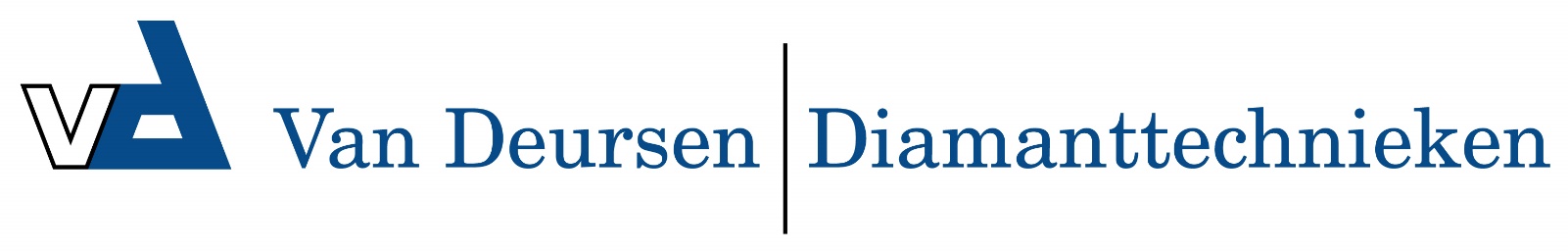 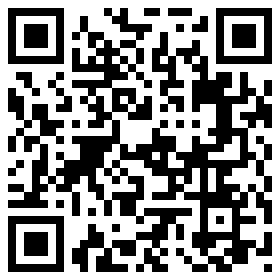 Therm 601 E-ST 36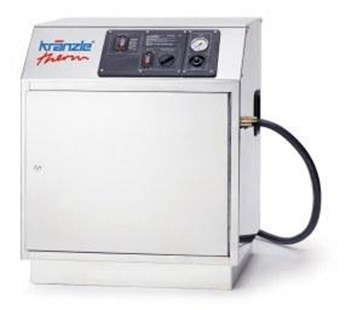 Bedrijfsdruk, traploos instelbaar 30-100 barDoorloopcapaciteit 10 l/min (600 l/h)Heetwatertemperatuur, traploos instelbaar 64 *CVerwarmingsvermogen 36 kWMotortoerental 1.400 t/minElektrische aansluitwaarde 400 V, 58,6 A, 50 HzAansluitwaarde / zekering 38,6 kW / 80 AGewicht 140 kg